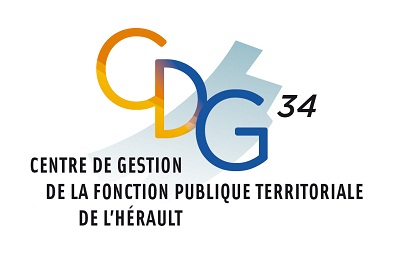 MODÈLE DE SAISINE DU CST TAUX DE PROMOTION POUR L’AVANCEMENT DE GRADEALeSignature de l’autorité territoriale,MODÈLE DE DÉLIBERATION OBJET : détermination des taux pour les avancements de grade.Le ..... (date), à .......(heure), en ........(lieu) se sont réunis les membres du Conseil Municipal (ou autre assemblée), sous la présidence de ..................,Étaient présents:………………...................Étaient absent(s) excusé(s).......................Le secrétariat a été assuré par......................................Le Maire (ou le Président), rappelle à l’assemblée :Conformément aux dispositions du L522-27 du Code Général de la fonction publique, portant dispositions statutaires relatives à la Fonction Publique Territoriale, il appartient désormais à chaque assemblée délibérante de fixer, après avis du Comité Social Territorial, le taux permettant de déterminer, à partir du nombre d’agents remplissant les conditions pour être nommés au grade considéré, le nombre maximum de fonctionnaires pouvant être promus à ce grade. La délibération doit fixer ce taux pour chaque grade accessible par la voie de l’avancement de grade.- Vu l’avis du CST en date du ………….:Le Maire (ou le Président) propose à l’assemblée,de fixer le ou les taux suivants pour la procédure d’avancement de grade dans la collectivité comme suit :Le Conseil Municipal (ou autre assemblée), après en avoir délibéré, décide de fixer les taux tels que mentionnés ci-dessus.ADOPTÉ : 	à l’unanimité des membres présentsouà .................. voix pourà .................. voix contreà .................. abstention(s) 	Fait à..........................................., le .........................................Le Maire (ou le Président)- Transmis au représentant de l’Etat le : …………………………..- Publié le : ………………………………………………………………GRADES D’AVANCEMENTTAUXCADRES D’EMPLOISGRADESTAUX (%)